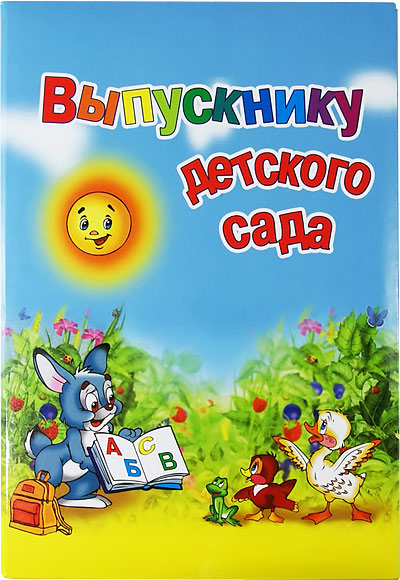 Звучить музика , заходять вихователі. Ведуча: Добрий день, шановні гості!Ведуча: Вітаємо усіх. Сьогодні  свято - особливе. У нас ювілейний, 35-й  випуск малюків у школу. Ведуча: Кожен рік наш дитячий садок «РОСИНКА» відправляє в школу не звичайних дошкільнят, а самих  справжніх найталановитіших, найчудовіших зірок. Ведуча: Отже,  садок № 69 впевнено можна назвати «Фабрикою зірок». Ведуча: До свята цього йшли ми довгі роки,В любові й плеканні зростали  дітлахи!Ведуча: І ось  розлучатись прийшла вже  пора. Гей, друзі, на сцену… Вперед,  дітвора!Під музику_________ трійками заходять діти. Ведуча: Стрічайте наших зірок:            1. Самі артистичні             2.Самі бережливі             3.Самі дбайливі             4.Самі дружелюбні            5. Самі працелюбні             6.Самі вправні             7.Самі спортивні             8.Самі інтелектуальніПісня «Ми любимо вас»Ведучий:
Весняний день — прозорий, голубий, 
Навколо пахне ніжним цвітом,
Під вікнами розквітли тополі, 
І весело сміються жваві діти.Душа чутлива, мов ота струна, 
До барв весняних, запахів та звуків — 
Так може чарувати лиш весна 
Після холодних місяців розлуки.Зібрались дружно ми на свято 
Сьогодні в урочистий час, 
Щоб вам удачі побажати 
Бо наш садочок проводжає вас.Діти: День сьогодні особливий -            Він буває лише раз.            Нині всі за нас радіють:            Ми йдемо у перший клас!От і все, настало свято.            Його ждали кожен з нас            Ми зібралися в цій залі            Разом всі в останній раз.Був садочок ти наш рідний,            Нас виховував, навчав,            Піклувався та голубив,            Лікував, оберігав.В нас усіх прощальний настрій,           Ми схвильовані украй.           Скажем разом: «Школа, здрастуй!           Наш садочок, прощавай!»Пісня «Перший дзвоник».Після пісні діти сідають на місця.Ведуча:  А тепер ми представимо педагогів та їх помічників, які здійснили проект виховання наших зірочок, та допомагали малюкам дорослішати .(Під музику ведучі представляють педагогів, присутніх у залі)Муз. кер.: На протязі 5 років ділили з дітьми радість і перемоги їх досягнень, вели сходинками знань та  дорослішання їх вихователі_______Ведуча:. Творчого натхнення всім педагогам нашого колективу надавала методист ДНЗ________________Муз. кер.: Кожен день допомагала дітям зростати здоровими та міцними– інструктор з фізичного виховання_______________Ведуча: Навчала малюків розуміти музику, любити театр, балет, оперу, велику сцену, знатися на сучасній музиці, від душі співати, завзято танцювати і ніколи не нудьгувати -музичний керівник_____________Муз. кер. : За головним багатством дітей – їх здоров ям, слідкувала медична сестра______________ їй допомагали ростити малюків здоровими – працівники-кухарі______________________Вед.: Забезпечували комфортом і затишком у зірковому будинку всіх учасників нашого проекту – завгосп_____________         помічник вихователя_________________         комірник______________________          пралі______________________Муз. кер. : Слідкувала за сценічним іміджем наших зірок та готувала їм костюми – кастелянка___________________Вед.: А керувала цим грандіозним проектом, та підпорядковувала життя малят у зірковому будинку із чудовим ім’ям «РОСИНКА», завідуюча дитячим садком_____________________ГІМН ДИТЯЧОГО САДКА «РОСИНКА»Вручення номінації №1 ВИХОВАТЕЛІ:Вас ми проводжаємо у незнану путь,І крокують ніжки, весело ідуть.Стелиться доріжка у незнаний крайТа мою пораду ти запам’ятай.Якщо хочеш чесно ти свій шлях пройти,Не кажи неправди і вперед іди.І тоді усюди, де б ти не бував,Допоможуть завжди чарівні слова.ДІТИ:Дякую, спасибі,Дуже прошу Вас,Вибачте, будь ласкаІ у добрий час!ВИПУСКНИКИ:Відправляючись до школи,Всім вам обіцяємо:В школі всі ми неодмінноВчитись будемо відмінно.Нехай знають тата й мамиВсі ми будемо зірками!В музиці, в літературі,В математиці, в культуріХто у чому, а таки -Ми засвітимо зірки!ПІСНЯ -ПОБАЖАННЯВрученя номінації №2 Частівки.1.Рано вранці у садку я сидів на килимку.Іграшки всі розкидав, а збирати їх не став.2.Вдома цих проблем немає – мама іграшки збирає.У садку матусь нема: хто розкидав – той збира.3.Манну кашу не люблю, завжди Саші віддаю,А котлетку за обідом ще й Катрусину зжую.4.Ми в садку не лише грали – економіку вивчали:На котлети й запіканки бартер уклали зранку.5.По- англійські й рідній мові вчать нас в шані і любові.І дорослі й малюки вчаться мови залюбки.6.Я малюю й вишиваю, орігами я складаю,Ще танцюю і співаю, програмістом стать бажаю.7.І комп’ютер є у нас. Кожен з ним на «ти» – це клас!Та багато ще чого, щоб дитятко не ревло.8.Справжня «Фабрика зірок», тут навчають діточок.Тож наш любий дитсадок хай чека нових зірок.Вручення Номінації №3ГЕРОЙ: Уявляю собі, якими напруженими але й цікавими були дні у садку: заняття, чергування, прогулянки, кружки – з програмування, театральний, інтелектуальний, іноземної мови, танцювальний, вокальний. І як на все це у вас вистачало сил?Вед.:Це завдяки гарній фізичній загартованості. Кожен день наших юних фабрикантів починався з ранкової гімнастики. А сьогодні своєю невичерпною енергією з вами поділяться наші спортивні зірки. Стрічайте, майбутні олімпійські чемпіони.Вручення номінації №4ГЕРОЙ: Мене цікавить одне питання.Вед.: Яке?ГЕРОЙ: Діти, а ви дуже хочете у школу? Я бачу у вас тут справжнє зіркове життя було: накормлять, напоять, пограються, порозважають, вдягнуть, роздягнуть, причепурять…Вед.: Діти нащі дуже вмілі і самостійні, бо багато чому вже навчилися за роки життя у зірковому садочку.ГЕРОЙ.: Тож перевіримо?Нумо, разом без ваганняРозв’яжіть ці запитання -Скільки ніг у карася?Скільки крил у порося?Скільки лап у індика?Скільки рук у їжака?Вручення номінації№5Гра «Дівчата збираються до школи», Хлопці йдуть у школуВед.: Кінця дістається чудове це свято,Лиш трішечки слів залишилось сказатиВсім тим, хто робив у садку з малюками.Хто їм допоміг стать такими зірками.( під музику діти стають широким півколом)Діти:Ми на святі нашім заразДошкільнятами були…Ну чому скажіть нам, рідні,Ми так швидко підросли?Гарно нам було в садочку,Кожен грався і радів.Та ще хочемо сказатиВсім присутнім кілька слів.Є на світі добрі людиІ, як ангели вони -Все життя своє з любов’юЗавжди поряд із дітьми.Вихователі і няні,Музиканти, повара,Методист і кастелянша,Тесляр, двірник, сторожа.Не забуде вас ніколиДитсадкова дітвора.Ми усіх вас дуже любим,Всім бажаємо добра.Є ще справжня королева,Наче фея чарівна.Всі проблеми і турботиТут вирішує вона.Зберігає наш садочокВід нагоди і біди.Вам, завідуюча наша,Будем вдячні ми завжди.
Усі, хто в дитячім садочку малятам
Дарує щасливі і радісні дні.
Прийміть же від нас найщирішу подяку,
Ці квіти і усмішки наші ясні!Пісня «щастя і добра»
